1 октября совет ТОС Усть Нытва поздравили  жителей микрорайона с ДНЁМ МУДРОГО ЧЕЛОВЕКА, дети читали стихи и пели песни, так же были вручены сувениры.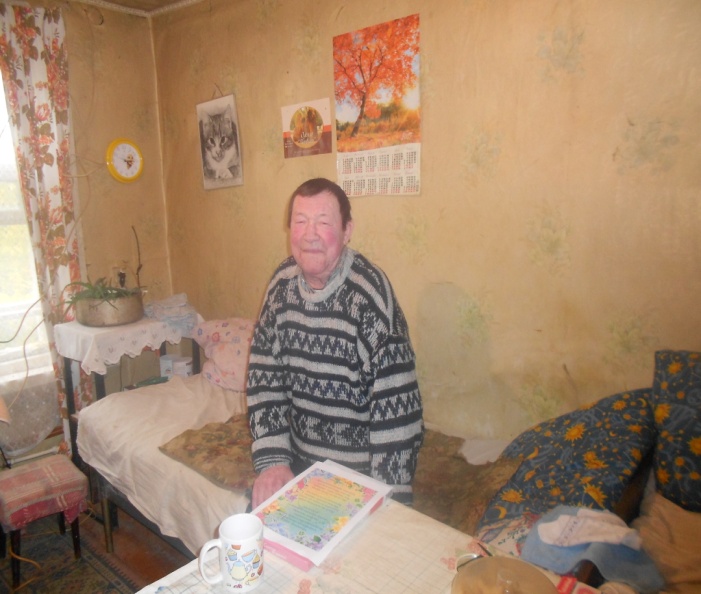 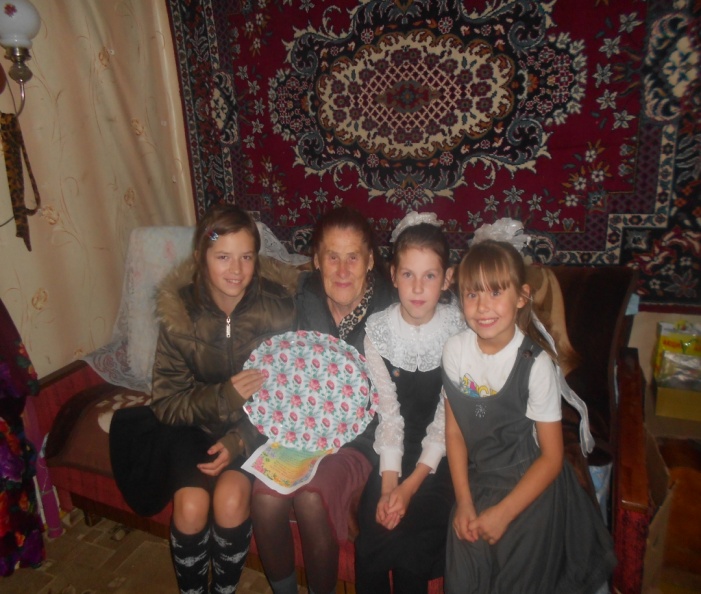 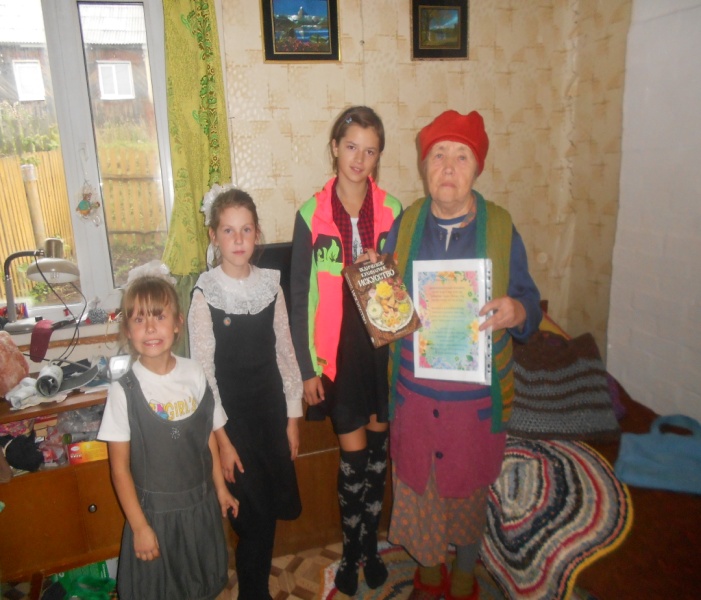 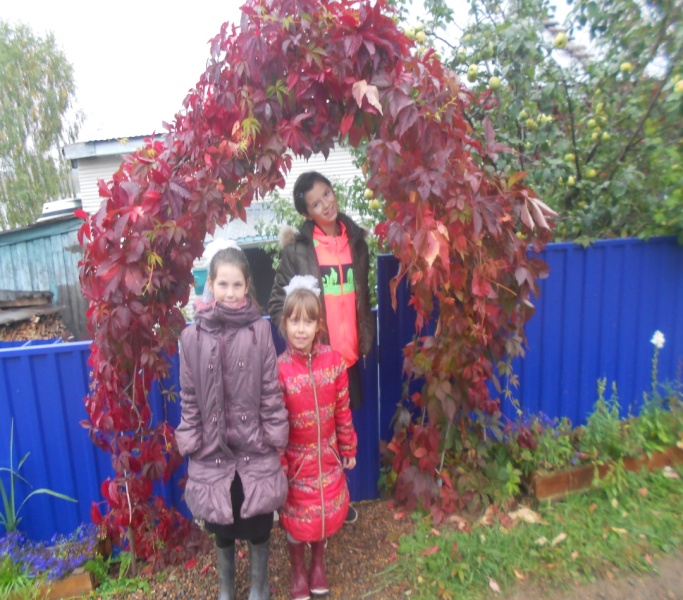 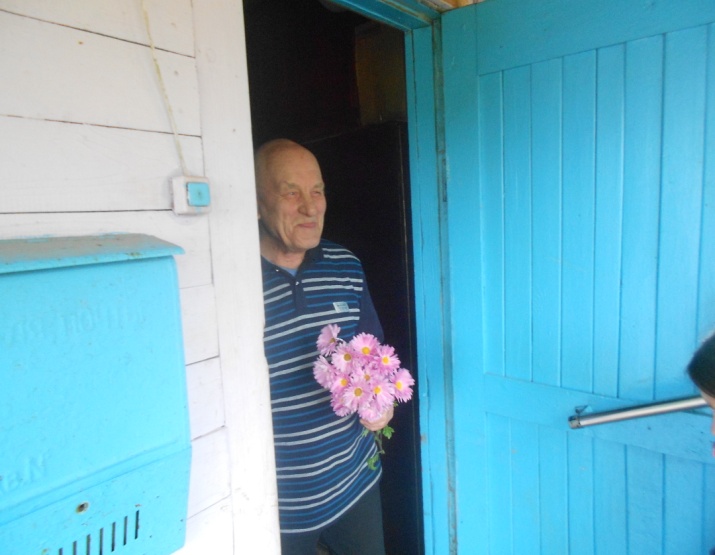 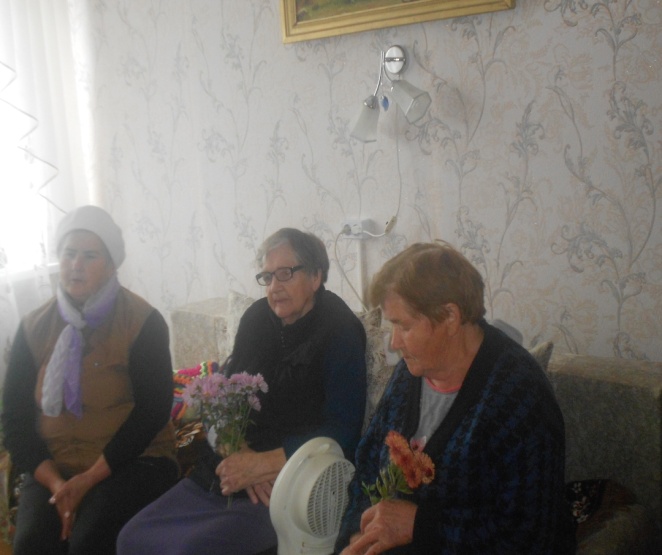 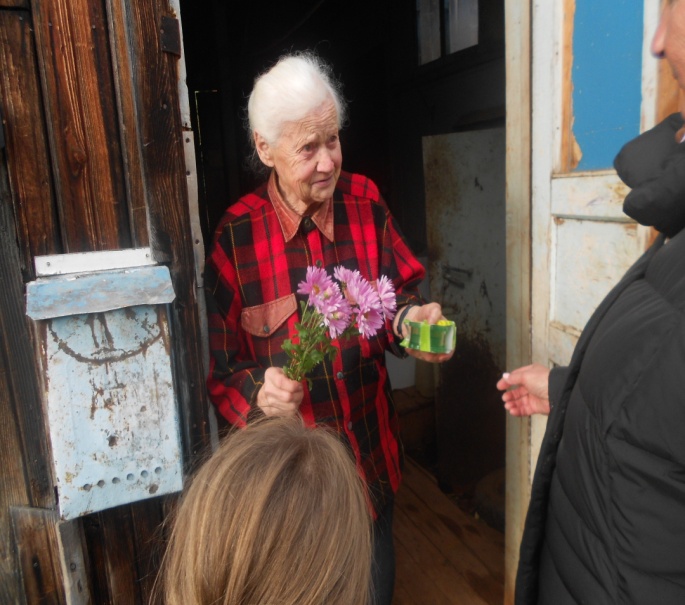 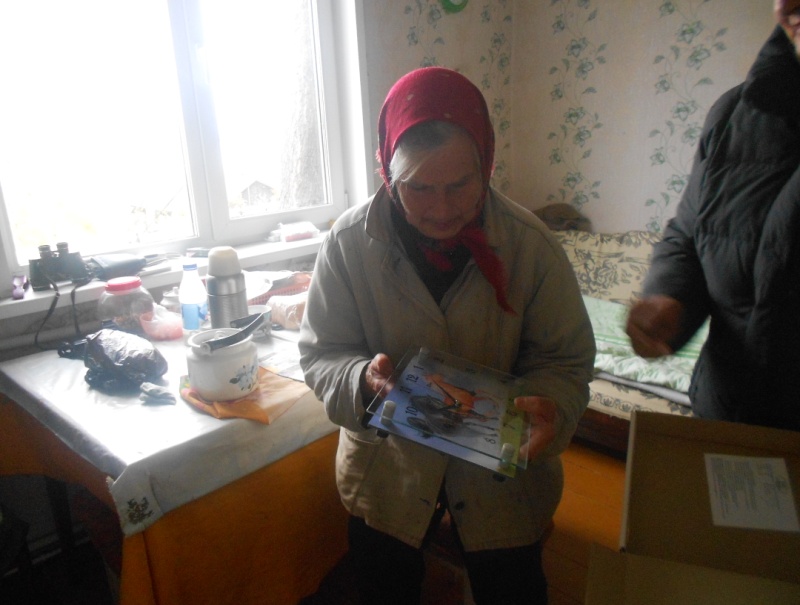 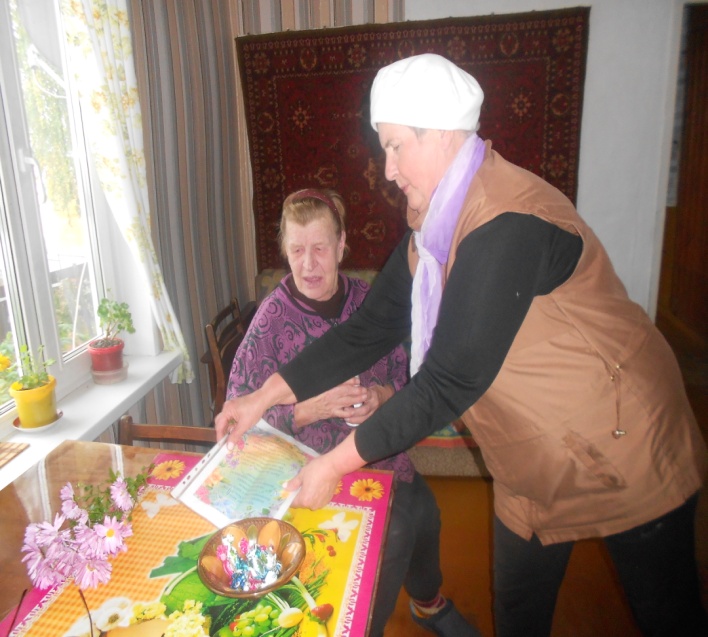 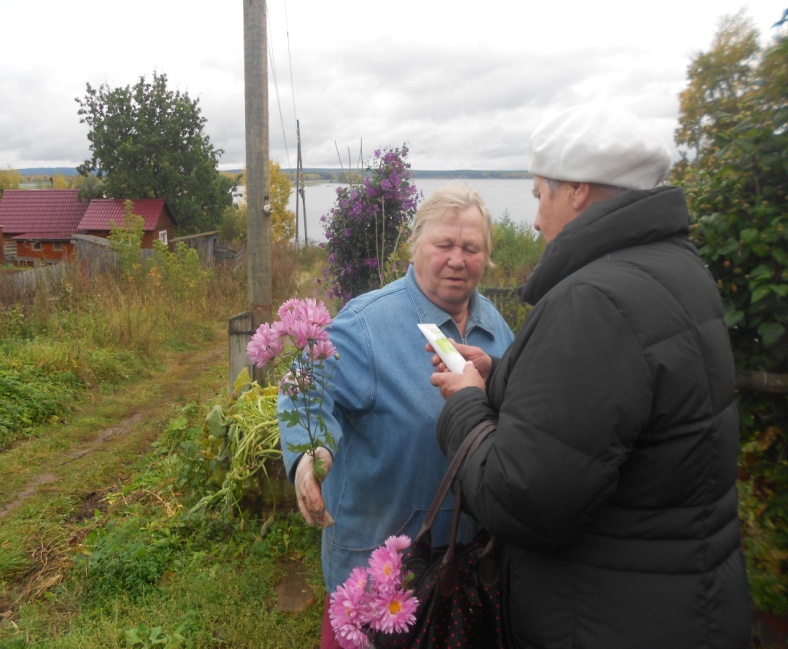 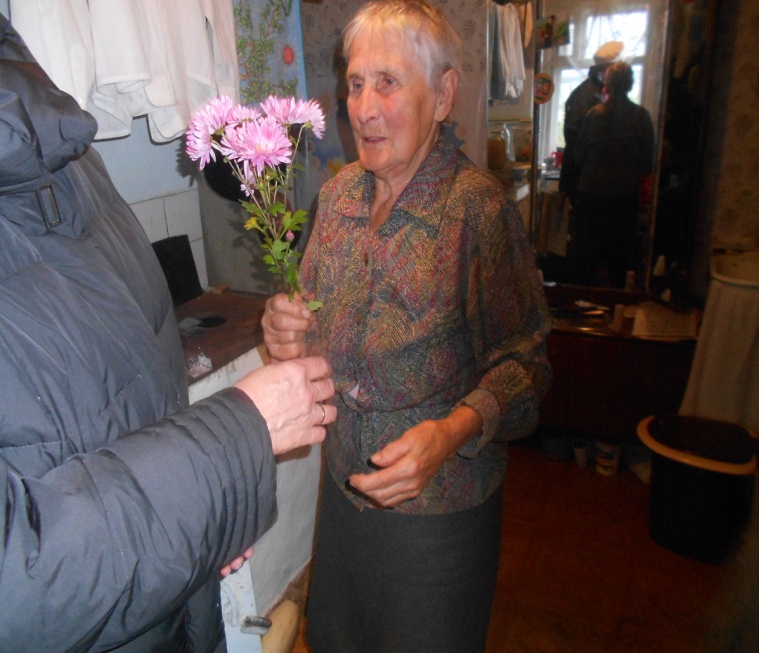 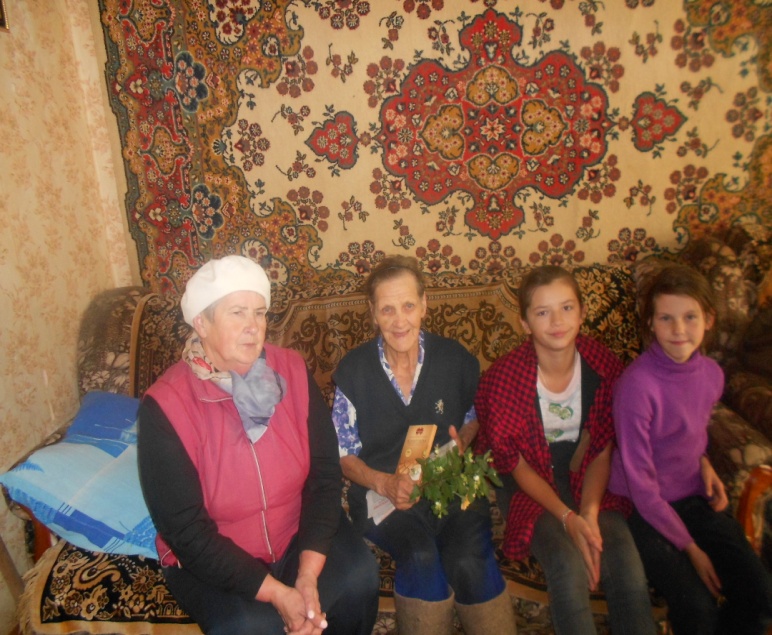 